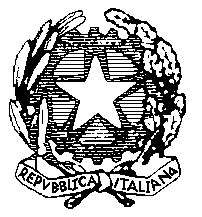 Ministero dell’istruzione, dell’università e della ricercaISTITUTO COMPRENSIVO “Giuseppe Bonafini”Via  Cortiglione n.17 - 25040 Cividate Camuno (BS)Codice  meccanografico: BSIC807004 - CF: 90009580177TEL. 0364/340454  - FAX  0364/342026RICHIESTA DI AUTORIZZAZIONE AD EFFETTUARE VISITE GUIDATE/VIAGGI D’ISTRUZIONE - a. s. 2022/23Al Dirigente scolastico      Istituto comprensivo Cividate CamunoGli insegnanti ______________________________________________________________________________________________________________________ docenti della classe/sezione ____________ della scuola 	 dell’infanzia	 primaria	 secondaria di I grado di		 Cividate Camuno	     Borno	     Malegno	         Ossimo      acquisito il consenso scritto dei genitori; visto il Piano annuale delle visite didattiche approvato dal Consiglio di Istituto ad integrazione del Piano annuale delle visite didattiche approvato dal Consiglio di Istituto  CHIEDONOl’autorizzazione della visita guidata/ viaggio d’istruzione a ___________________________________ il giorno ____________________ con partenza da _______________________ alle ore __________     e rientro a _______________________________ previsto alle ore __________.Motivazione didattica dell’uscita: _________________________________________________________________________________________________________________________________________Alunni coinvolti n. ___________ di cui diversamente abili _____________ Insegnanti accompagnatori: _____________________________________________________________________________________________________________________________________________Eventuali altri accompagnatori: ________________________________________________________Per il trasporto si utilizza: 		 scuolabus comunale       automezzo ditta appaltatrice Istituto Pagamento del servizio trasporto: 	 compartecipazione alunni	     fondi diritto allo studio						 altro: ___________________________________________I docenti organizzatori assicurano l’osservanza delle norme in materia di sicurezza per gli alunni e gli accompagnatori, la vigilanza sui minori ed il rispetto dei criteri riportanti nel Regolamento dell’Istituto.__________________________					Per gli insegnanti - 		(luogo e data)						        il docente organizzatore							       	    _________________________________VISTO: SI AUTORIZZA: IL DIRIGENTE SCOLASTICO        Roberto Salvettihttp://www.icividate.edu.ite-mail: bsic807004@istruzione.itcodice univoco a fatturazione elettronica: UF77BMP.E.C:bsic807004@pec.istruzione.it